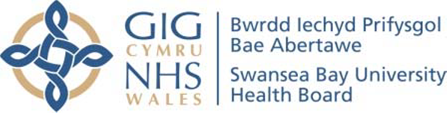 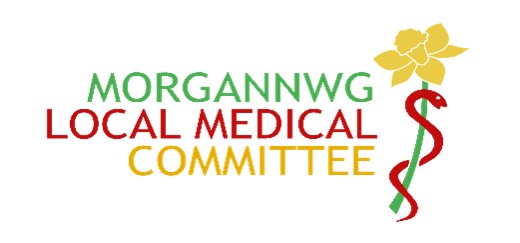 GP FEEDBACK/DECISION ONPRESCRIPTION RECOMMENDATION FROM SPECIALIST CAREWe would remind all clinicians involved in the care of the patient to ensure timely communication in order to ensure patient care is not affected through delays/interruption to treatment.Dr. Insert name hereFull surgery addressSurgery contact numberDear Dr ………………………………………………………………………… Specialty ……………………………………………………………………….Hospital ………………………………………………………………………… Please see attached copy of your recent letter / discharge summary. (Attach copy to this letter) for the following patient: ...................................................................We as a Practice have reviewed your request to prescribe the following drug: …………………………………………………………………………………..in the following indication: ..........................................................................We regret to inform you that we will be unable to take over prescribing responsibility for this drug for the following reason(s): (please highlight)Unlicensed drug or indication outside the SBUHB approved formulary list.Insufficient experience and expertise in dealing with this drug. Hospital-only drug on SBU Health Board formulary guidanceInsufficient information given or pre-prescribing checks completed for Primary Care to take over prescribing (please specify): ………………………………………………………………………………………….. ………………………………………………………………………………………….. Inadequate resources to provide the monitoring required for this drug (please specify): ........................................................................................................................................... Other (please specify): ……………………………………………………………………………………………………………………………………………………………………………………………………………………………………………………………………………………………………… We would therefore ask that if you feel this patient requires this drug that you continue to supply the patient yourself directly until such issues are addressed. Please ensure the practice and the patient are advised of the management plan and / or prescribing route for this medication so that our records can be updated accordingly. Dr. Insert signature here                                               	Date: Direct telephone / email for GP: